INDICAÇÃO Nº 03984/2013Sugere ao Poder Executivo Municipal a realização de melhorias visando o nivelamento para escoamento de água e o cascalhamento na Rua José Nicolau Lux, próximo dos números 373/383 no Parque Industrial de Cillo.Excelentíssimo Senhor Prefeito Municipal, Nos termos do Art. 108 do Regimento Interno desta Casa de Leis, dirijo - me a Vossa Excelência para sugerir que, por intermédio do Setor competente, seja realizado melhorias visando o nivelamento para escoamento de água e o cascalhamento na Rua José Nicolau Lux, próximo dos números 373/383 no Parque Industrial de Cillo, neste município.Justificativa:Munícipes procuraram o vereador para relatar que usam o local citado para acesso ao trabalho e também como estacionamento e em dias de chuva fica difícil caminhar ou estacionar pelo local.Plenário “Dr. Tancredo Neves”, em 10 de julho de 2.013.Celso Ávila-vereador-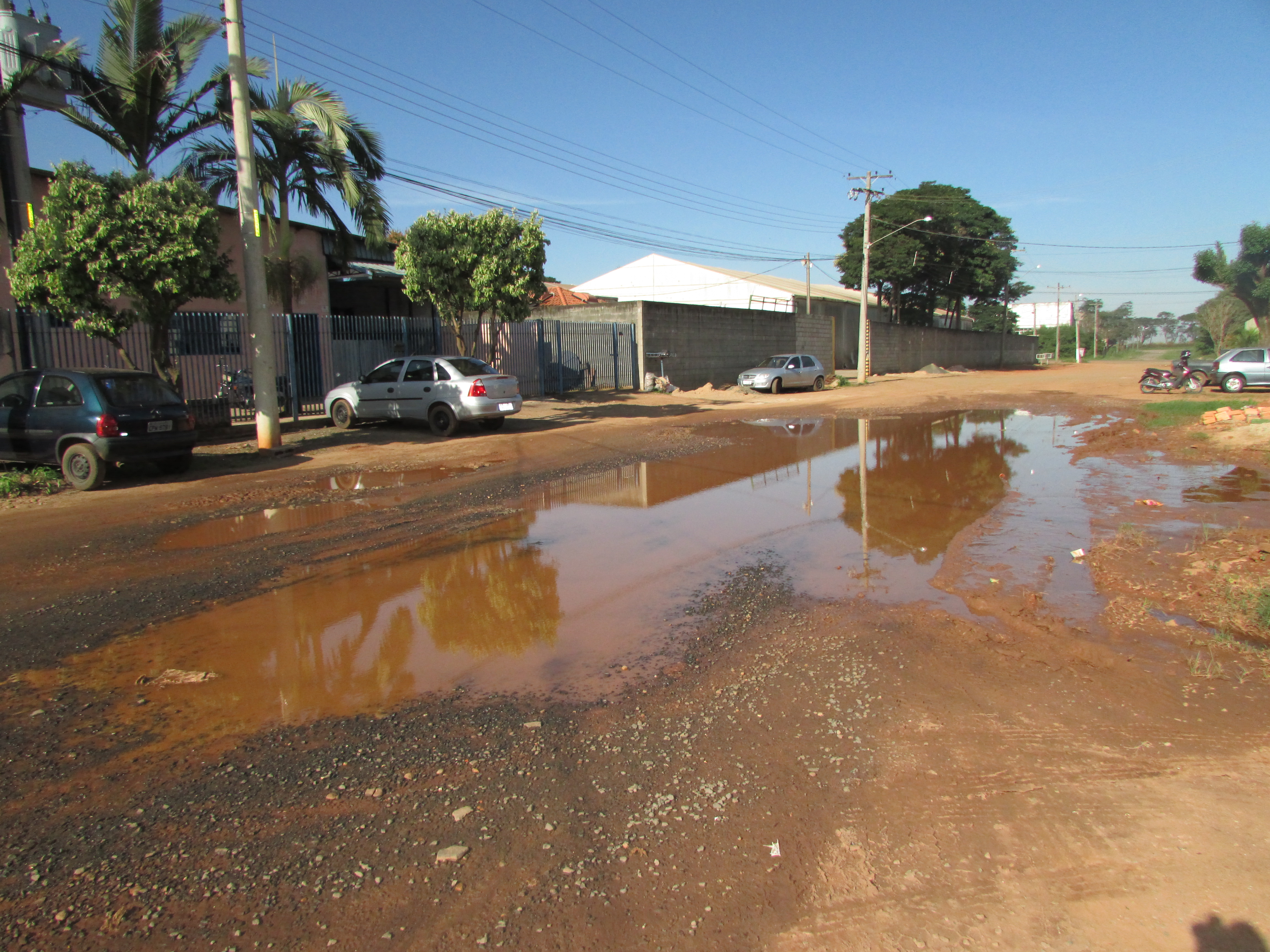 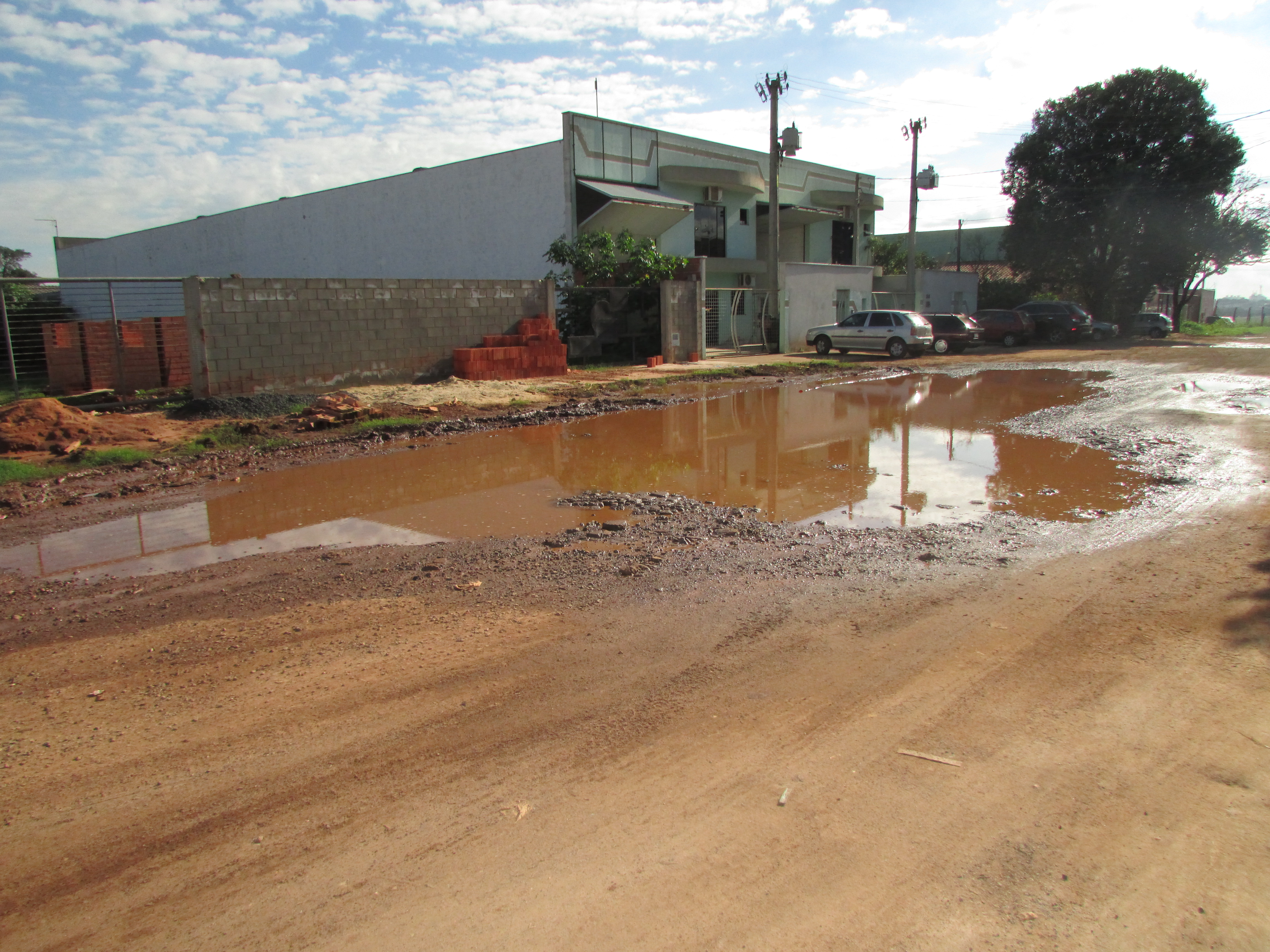 